РОССИЙСКАЯ ФЕДЕРАЦИЯКраснодарский крайМуниципальное дошкольное  образовательное бюджетное  учреждение детский садкомбинированного вида №34 г. Сочи.354008. Г. Сочи, ул. Клубничная, 30e-mail: primaryschool34@edu.sochi.ruПРИКАЗ№    100                                                                                   от «02» июля 2020 г.На основании решения педагогического совета, а также в связи с необходимостью формирования у детей дошкольного возраста навыков противодействия терроризму, выполнения правил поведения, обеспечивающих сохранность их жизни и здоровья в современных условиях и алгоритма действий в чрезвычайных ситуациях ПРИКАЗЫВАЮ:Утвердить Пан мероприятий для воспитанников МДОУ детский сад комбинированного вида №34 по антитеррористической безопасности на 2020-2021 учебный год (Приложение)Старшему воспитателю (А.В. Прус):Довести до сведения воспитателей содержание План мероприятий для воспитанников МДОУ детский сад комбинированного вида №34 по антитеррористической безопасности на 2020-2021 учебный годОказать содействие педагогам в выполнении плана, подготовив методические материалы для возможного использования в работе. Провести мониторинг качества реализации планаПодготовить аналитическую записку о качестве выполнения плана мероприятий (ноябрь 2020 года, февраль 2021 года, апрель 2021 года).Разработать методические рекомендации по повышению качества выполнения плана мероприятий с приложением лучших разработок воспитателей.Контроль выполнения приказа оставляю за собой. Заведующий                                                           О.О. Кузнецова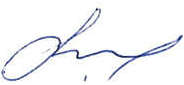 ОзнакомленыПриложение к приказу заведующего МДОУ детский сад комбинированного вида № 34№ 100 от 02 июля 2020 г. ПЛАН мероприятий для воспитанников МДОУ детский сад комбинированного вида №34по антитеррористической безопасностина 2020-2021 учебный годПояснительная запискаТерроризм – это метод, который используют некоторые организованные группы или политические партии для достижения своих целей. Терроризм основан на насилии. Отличительная черта терроризма – применение насилия в отношении не противника, а мирных людей, которые часто и не подозревают о политическом противостоянии. Самое страшное – это когда жертвами террористов становятся старики и дети – самая беспомощная часть населения. Поэтому на взрослого человека возложена миссия защиты своего ребенка.Цель: - Формирование у детей дошкольного возраста основ противодействия терроризму, выполнения правил поведения, обеспечивающих сохранность их жизни и здоровья в современных условиях и алгоритма действий в чрезвычайных ситуациях.Задачи:-Побуждать детей ответственно относиться к себе и собственной безопасности, закрепить навыки уверенного поведения в экстремальной ситуации.- Обеспечить преемственность в вопросах воспитания безопасного поведения детей, между детским садом и семьей.-  Укрепление доверия населения к работе органов государственной власти, администрации детского сада.Формы и методы реализации:1. чтение художественной литературы;2. подбор наглядного материала;3. продуктивная деятельность (художественное творчество);4. дидактические настольные игры;5. разработка наглядной информации для детей и родителей;6. применение мультимедиатеки;7. создание условий для проведения мероприятий;8. методические разработки.Участники:  дети дошкольного возраста, воспитатели, родители.Ожидаемые результаты:•	овладение знаниями о последствиях нежелательного поведения в той или иной ситуации;•	развитие осознанного отношение к вопросам личной безопасности и безопасности окружающих;•	проявление дисциплинированности, выдержки, самостоятельности в соблюдении правил поведения;•	умение предвидеть возможную опасность, находить способы избегать ее;•	умение организовать деятельность в соответствии с правилами безопасного для себя и окружающих поведения в «типичных» ситуациях;•	представления о возможных негативных последствиях для других людей своими неосторожными действиями.«Принято»Педагогическим советомМДОУ детского сада комбинированного вида №34 Протокол № ____ от ________ 2020 г.«Утверждаю»Заведующий МДОУ детский садкомбинированного вида №34__ __________ Кузнецова О.О.Приказ № 100 от 02.07. 2020 г.Сентябрь (3 сентября – день солидарности в борьбе с терроризмом)Сентябрь (3 сентября – день солидарности в борьбе с терроризмом)Сентябрь (3 сентября – день солидарности в борьбе с терроризмом)Сентябрь (3 сентября – день солидарности в борьбе с терроризмом)Сентябрь (3 сентября – день солидарности в борьбе с терроризмом)Сентябрь (3 сентября – день солидарности в борьбе с терроризмом)Сентябрь (3 сентября – день солидарности в борьбе с терроризмом)ясли2-я младшаясредняясредняястаршаястаршаяподготовительнаяБеседа: «Что случилось с колобком, который ушел гулять без спросу?»Задача: предостеречь детей от неприятностей связанных с контактом с незнакомыми людьми (несовпадение приятной внешности и добрых намерений)Тренировочная эвакуацияБеседа: «Что случилось с колобком, который ушел гулять без спросу?»Задача: предостеречь детей от неприятностей связанных с контактом с незнакомыми людьми (несовпадение приятной внешности и добрых намерений)Тренировочная эвакуацияБеседа: «Что такое опасность?»Задача: особое внимание обратить на нахождение бесхозных вещей, пакетов, игрушек. Учить мерам предосторожности.Д\и «Чего нужно бояться».Тренировочная эвакуацияБеседа: «Что такое опасность?»Задача: особое внимание обратить на нахождение бесхозных вещей, пакетов, игрушек. Учить мерам предосторожности.Д\и «Чего нужно бояться».Тренировочная эвакуацияБеседа: “Внешность человека может быть обманчива”Задача: объяснить ребенку, что приятная внешность незнакомого человека не всегда означает его добрые намерения.Тренировочная эвакуацияБеседа: “Внешность человека может быть обманчива”Задача: объяснить ребенку, что приятная внешность незнакомого человека не всегда означает его добрые намерения.Тренировочная эвакуацияБеседы:   - «Что такое опасность?» - «Давайте жить дружно! Учимся решать конфликты»;  - «Учимся жить в многоликом мире»;  - «Доброта - дорога к миру». Задача: Познакомить детей с опасными сторонами жизни нашего общества. Особое внимание обратить на нахождение бесхозных вещей, пакетов. Знать меры предосторожности. Тренировочная эвакуация ОктябрьОктябрьОктябрьОктябрьОктябрьОктябрьОктябрьБеседа: «Контакты с незнакомыми людьми»Задача: предостеречь детей от неприятностей, связанных с контактом с незнакомыми людьмиБеседа: «Контакты с незнакомыми людьми»Задача: предостеречь детей от неприятностей, связанных с контактом с незнакомыми людьмиБеседа: «Кто может представлять опасность для тебя и других?»Задача: предостеречь детей от неприятностей, связанных с контактом с незнакомыми людьмиБеседа: «Кто может представлять опасность для тебя и других?»Задача: предостеречь детей от неприятностей, связанных с контактом с незнакомыми людьмиБеседа: “Опасные ситуации”Задача: рассмотреть и обсудить с детьми опасные ситуации возможных контактов с незнакомыми людьми.Продуктивная деятельность: рисование рисунков «Как может выглядеть опасный человек?»Беседа: “Опасные ситуации”Задача: рассмотреть и обсудить с детьми опасные ситуации возможных контактов с незнакомыми людьми.Продуктивная деятельность: рисование рисунков «Как может выглядеть опасный человек?»Игры-драматизации:  -«Чрезвычайные ситуации». - «Знаю. Умею. Делаю» Д/игра «Кто может представлять опасность для тебя и других?» НоябрьНоябрьНоябрьНоябрьНоябрьНоябрьНоябрьБеседа: «Если чужой приходит в дом»Задача: учить детей правильно вести себя дома, когда они остаются одниБеседа: «Если чужой приходит в дом»Задача: учить детей правильно вести себя дома, когда они остаются одниЧтение сказки «Волк и семеро козлят»Задача: довести до сознания детей важность соблюдения правил антитеррористической безопасности, умения проявлять осторожность и осмотрительность когда находишься дома один. Чтение сказки «Волк и семеро козлят»Задача: довести до сознания детей важность соблюдения правил антитеррористической безопасности, умения проявлять осторожность и осмотрительность когда находишься дома один. Беседа “Опасные ситуации. Контакты с незнакомыми людьми дома”.Чтение произведения А. Иванова «Как неразлучные друзья дом охраняли»Беседа “Опасные ситуации. Контакты с незнакомыми людьми дома”.Чтение произведения А. Иванова «Как неразлучные друзья дом охраняли»Ситуативный разговор:   «Будьте внимательны: не все «тёти» и «дяди» - добрые». Разбор ситуаций, возможных во время прогулки около дома. ДекабрьДекабрьДекабрьДекабрьДекабрьДекабрьДекабрьЧтение сказки «Петушок–золотой гребешок»Задача: научить детей правильно себя вести с незнакомыми людьмиЧтение сказки «Петушок–золотой гребешок»Задача: научить детей правильно себя вести с незнакомыми людьмиБеседа: «Кто нас защищает»Задача: познакомить детей с профессиями людей, готовых прийти на помощь в экстренной ситуации.Беседа: «Кто нас защищает»Задача: познакомить детей с профессиями людей, готовых прийти на помощь в экстренной ситуации.Беседа «Террор – это война». Познакомить с наглядным материалом. Просмотр обучающего мультфильма «Зина, Кеша и террористы»Беседа «Террор – это война». Познакомить с наглядным материалом. Просмотр обучающего мультфильма «Зина, Кеша и террористы»Беседа «Террор – это война». Познакомить с наглядным материалом. Просмотр обучающего мультфильма «Зина, Кеша и террористы»ЯнварьЯнварьЯнварьЯнварьЯнварьЯнварьЯнварьБеседа: «Никогда. Никуда. Ни за что»задача: научить детей, что делать в ситуации, если пристаёт незнакомый человек.Беседа: «Никогда. Никуда. Ни за что»задача: научить детей, что делать в ситуации, если пристаёт незнакомый человек.Беседа: «Правила поведения в толпе»Задача: научить детей правильно себя вести при эвакуации.Беседа: «Правила поведения в толпе»Задача: научить детей правильно себя вести при эвакуации.Игра-драматизация: «Что делать если потерял родителей в толпе»Задача: рассмотреть с  детьми варианты правильного  поведения Игра-драматизация: «Что делать если потерял родителей в толпе»Задача: рассмотреть с  детьми варианты правильного  поведения Игра-драматизация: «Что делать если потерял родителей в толпе»Задача: рассмотреть с  детьми варианты правильного  поведенияФевральФевральФевральФевральФевральФевральФевральБеседа: «Что делать, если ты потерялся» Задача: научить детей называть своё имя и фамилиюБеседа: «Что делать, если ты потерялся» Задача: научить детей называть своё имя и фамилиюКонкурс рисунков «Осторожно – опасность».Цель: закрепить правила поведения детей на улице и в общественных местах.Беседа: «Ты один дома, а в дверь звонят»Задача: рассмотреть с  детьми варианты правильного  поведенияБеседа: «Ты один дома, а в дверь звонят»Задача: рассмотреть с  детьми варианты правильного  поведенияБеседа: «Ты один дома, а в дверь звонят»Задача: рассмотреть с  детьми варианты правильного  поведенияБеседа: «Ты один дома, а в дверь звонят»Задача: рассмотреть с  детьми варианты правильного  поведенияМартМартМартМартМартМартМартБеседа: «Опасные предметы»Задача: учить детей брать только свои вещиБеседа: «Опасные предметы»Задача: учить детей брать только свои вещиИнсценировка сказки «Кот, петух и лиса»Задача: научить детей как действовать в опасной ситуацииИнсценировка сказки «Кот, петух и лиса»Задача: научить детей как действовать в опасной ситуацииБеседа: «Если ты стал заложником»Задача: познакомить детей с правилами поведения Беседа: «Если ты стал заложником»Задача: познакомить детей с правилами поведения Беседа: «Если ты стал заложником»Задача: познакомить детей с правилами поведенияАпрельАпрельАпрельАпрельАпрельАпрельАпрельЧтение сказки «Волк и  семеро козлят». Обсуждение Чтение сказки «Волк и  семеро козлят». Обсуждение Просмотр обучающего мультфильма «Зина, Кеша и террористы». Обсуждение увиденного.Просмотр обучающего мультфильма «Зина, Кеша и террористы». Обсуждение увиденного.Досуг: «Красная Шапочка»Задача: научить детей противостоять опасности и защитить себя в экстремальной ситуации, формировать представление о мерах предосторожности и возможных последствиях их нарушения, о способах защиты от террористов, привить навыки уверенного поведения в экстремальных ситуацияхДосуг: «Красная Шапочка»Задача: научить детей противостоять опасности и защитить себя в экстремальной ситуации, формировать представление о мерах предосторожности и возможных последствиях их нарушения, о способах защиты от террористов, привить навыки уверенного поведения в экстремальных ситуацияхДосуг: «Красная Шапочка»Задача: научить детей противостоять опасности и защитить себя в экстремальной ситуации, формировать представление о мерах предосторожности и возможных последствиях их нарушения, о способах защиты от террористов, привить навыки уверенного поведения в экстремальных ситуацияхМайМайМайМайМайМайМайПросмотр обучающего мультфильма «Зина, Кеша и террористы». Обсуждение Просмотр обучающего мультфильма «Зина, Кеша и террористы». Обсуждение Беседа: «Брошенные предметы могут таить опасность»задача: закрепить знания детей о том, что чужие предметы брать нельзяБеседа: «Брошенные предметы могут таить опасность»задача: закрепить знания детей о том, что чужие предметы брать нельзяВикторина: «Чтобы не было беды»Викторина: «Чтобы не было беды»Викторина: «Чтобы не было беды»